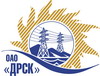 Открытое акционерное общество«Дальневосточная распределительная сетевая  компания»ПРОТОКОЛпроцедуры вскрытия конвертов с заявками участников СПОСОБ И ПРЕДМЕТ ЗАКУПКИ: открытый электронный запрос предложений № 492693 на право заключения Договора на выполнение работ для нужд филиала ОАО «ДРСК» «Южно-Якутские электрические сети» Расчистка просеки вручную (Томмотский РЭС) (закупка 736 раздела 1.1. ГКПЗ 2015 г.).Плановая стоимость: 1 038 311,32 рублей без учета НДС; 1 225 207,36 рублей с учетом НДС.ПРИСУТСТВОВАЛИ: постоянно действующая Закупочная комиссия 2-го уровня ВОПРОСЫ ЗАСЕДАНИЯ КОНКУРСНОЙ КОМИССИИ:В ходе проведения запроса предложений было получено 2 предложения, конверты с которыми были размещены в электронном виде на Торговой площадке Системы www.b2b-energo.ru.Вскрытие конвертов было осуществлено в электронном сейфе организатора запроса предложений на Торговой площадке Системы www.b2b-energo.ru автоматически.Дата и время начала процедуры вскрытия конвертов с предложениями участников: 04:37 московского времени 13.04.2015.Место проведения процедуры вскрытия конвертов с предложениями участников: Торговая площадка Системы www.b2b-energo.ru. Всего сделано 7 ценовых ставок на ЭТП.В конвертах обнаружены предложения следующих участников запроса предложений:Ответственный секретарь Закупочной комиссии 2 уровня                                    О.А.МоторинаТехнический секретарь Закупочной комиссии 2 уровня                                         О.В.Чувашова            № 388/УР-Вг. Благовещенск13 апреля 2015 г.№Наименование участника и его адресПредмет и общая цена заявки на участие в запросе предложений1ИП Никандрова З. А. (678900, Россия, Республика Саха (Якутия), г. Алдан, ул. Кузнецова, д. 39, кв. 7)Предложение: подано 10.04.2015 в 04:07
Цена: 990 000,00 руб. (НДС не облагается)2ИП "Кузовков В.Ю." (678900, Респ. Саха (Якутия), г. Алдан, ул. Кузнецова, д..37, кв. 7)Предложение: подано 10.04.2015 в 04:02
Цена: 1 000 000,00 руб. (НДС не облагается)